30.11.19г. В целях реализации программы духовно-нравственного воспитания учащихся классный руководитель Раджабова З.К.  провела общешкольное мероприятие, посвященный празднования Дня Матери с приглашением родителей многодетных учащихся.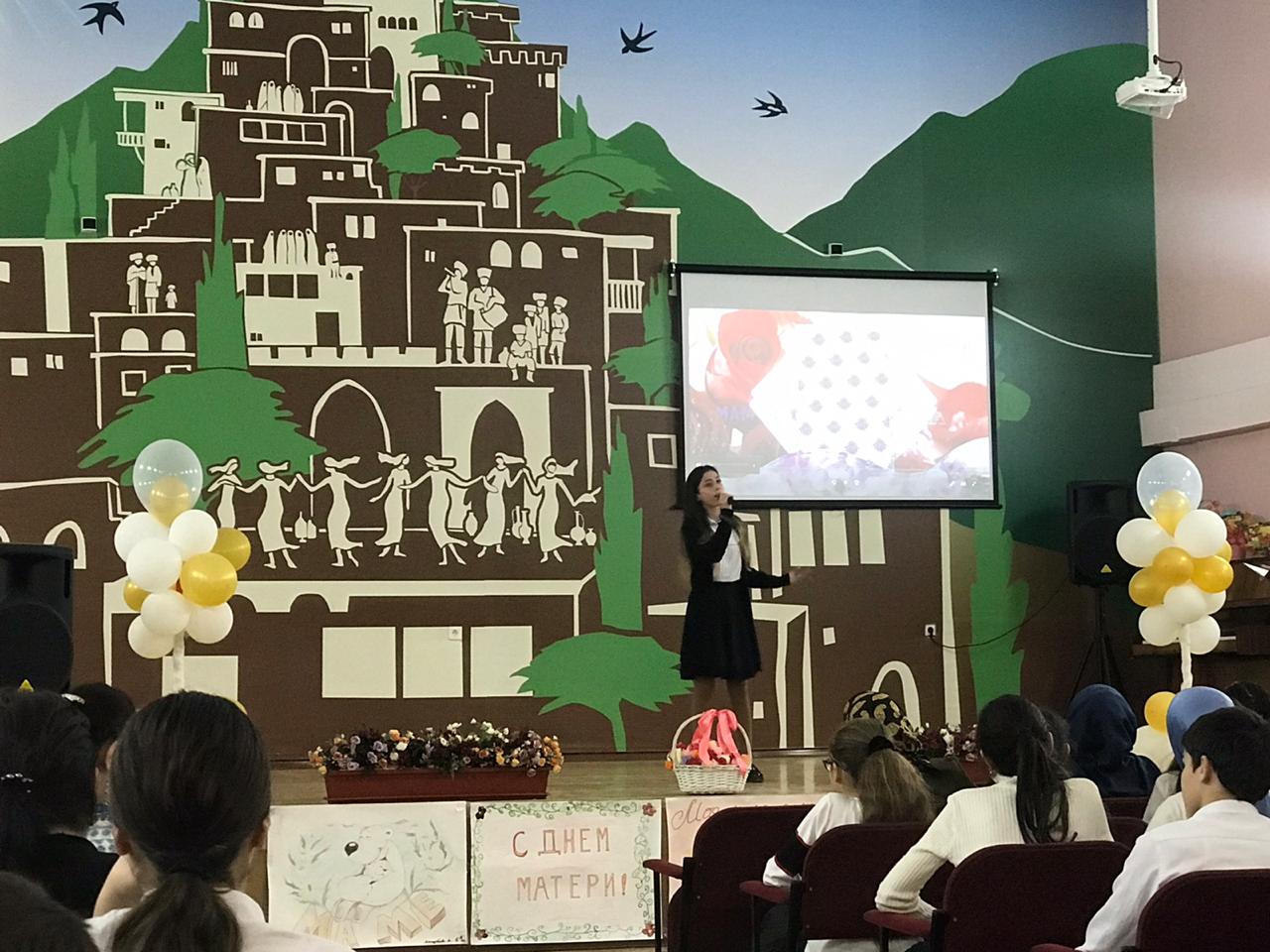 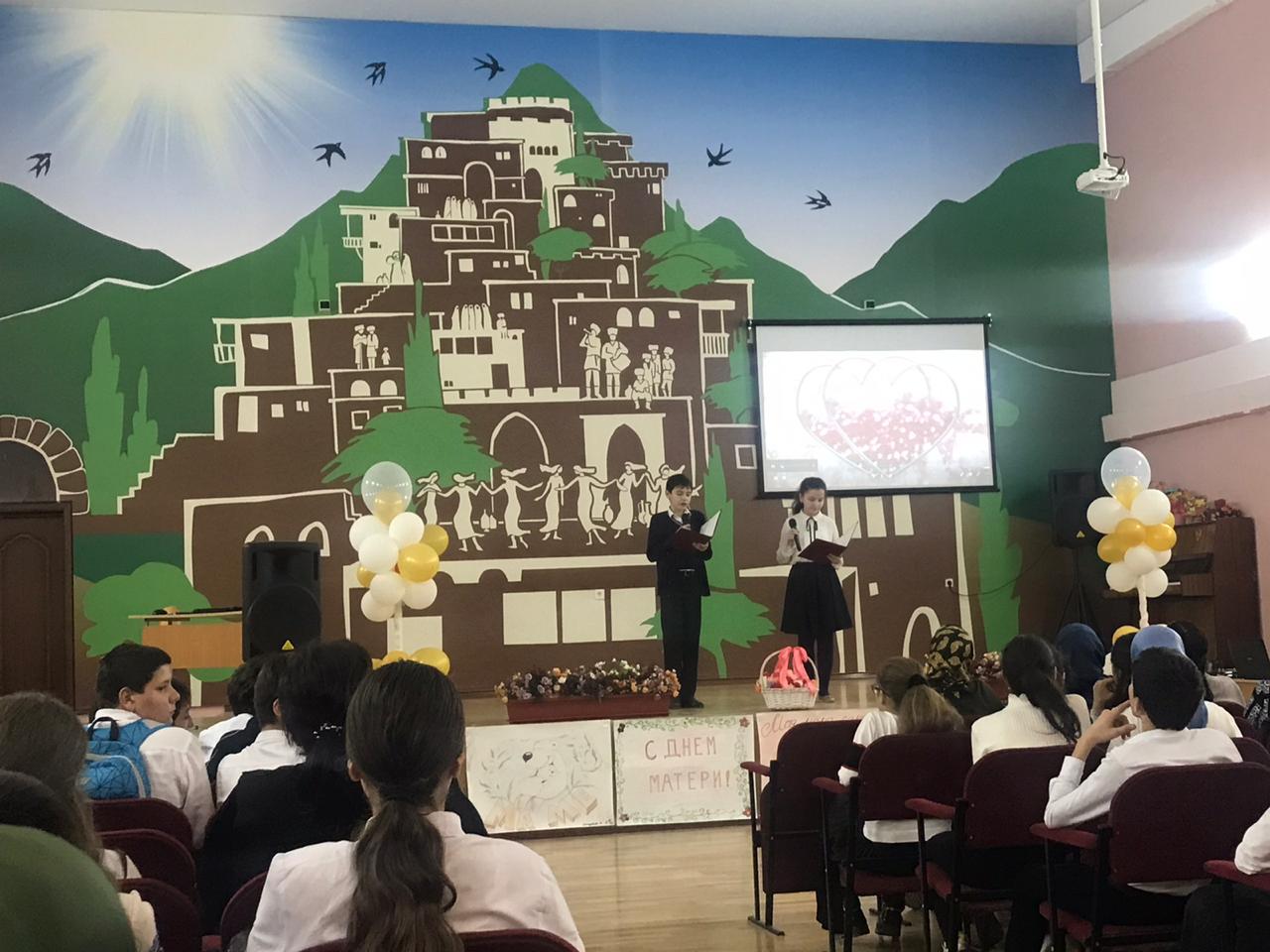 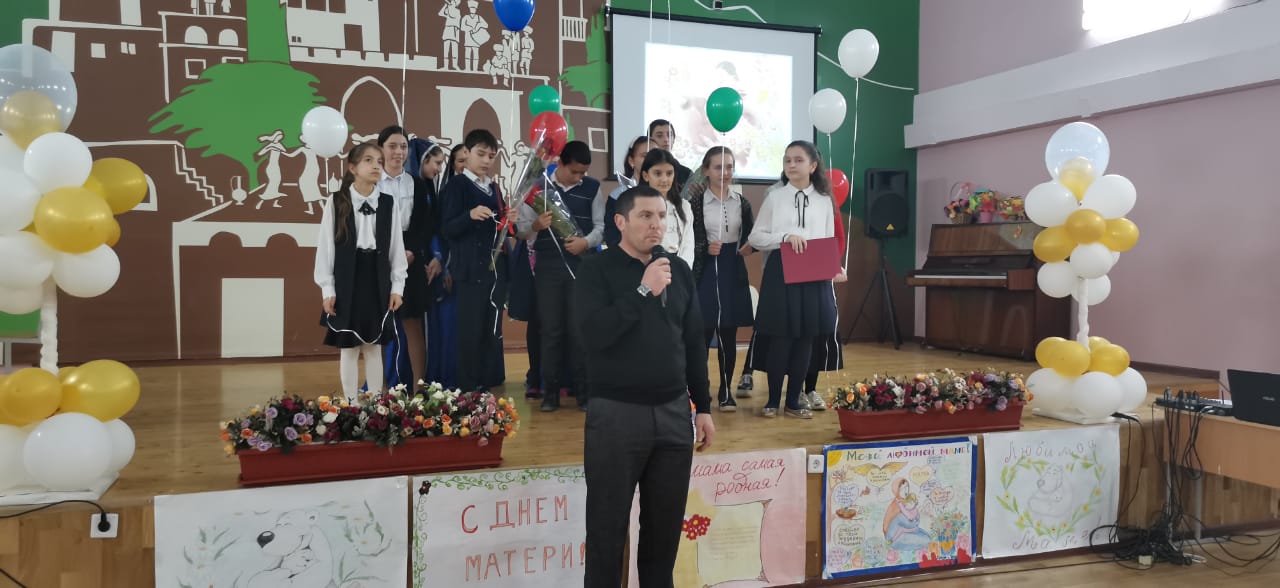 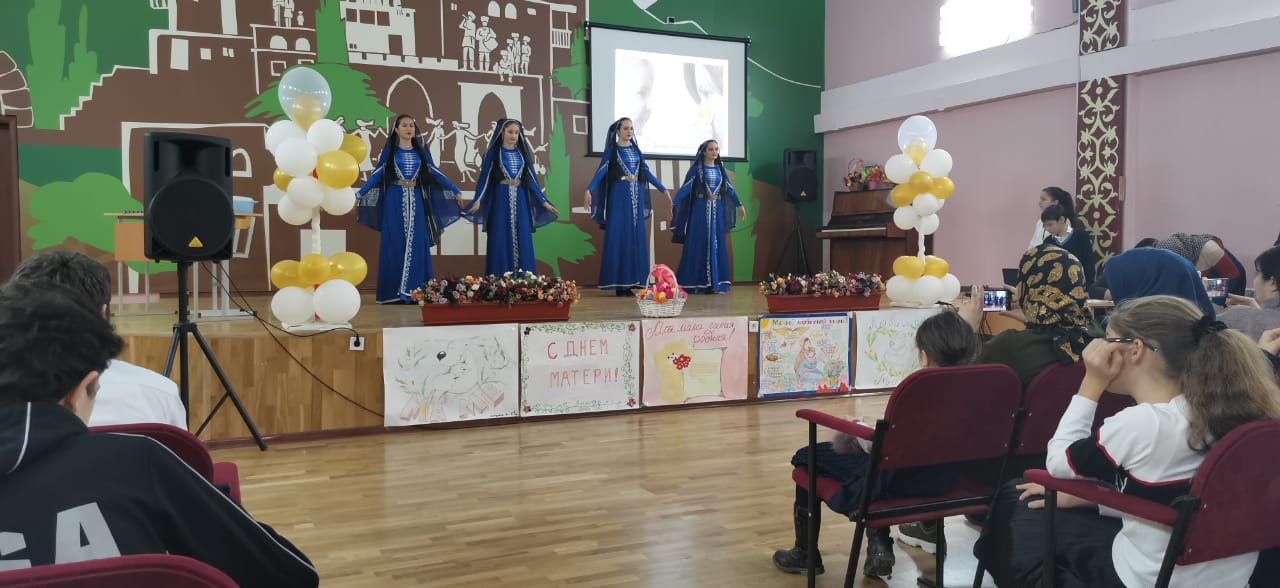 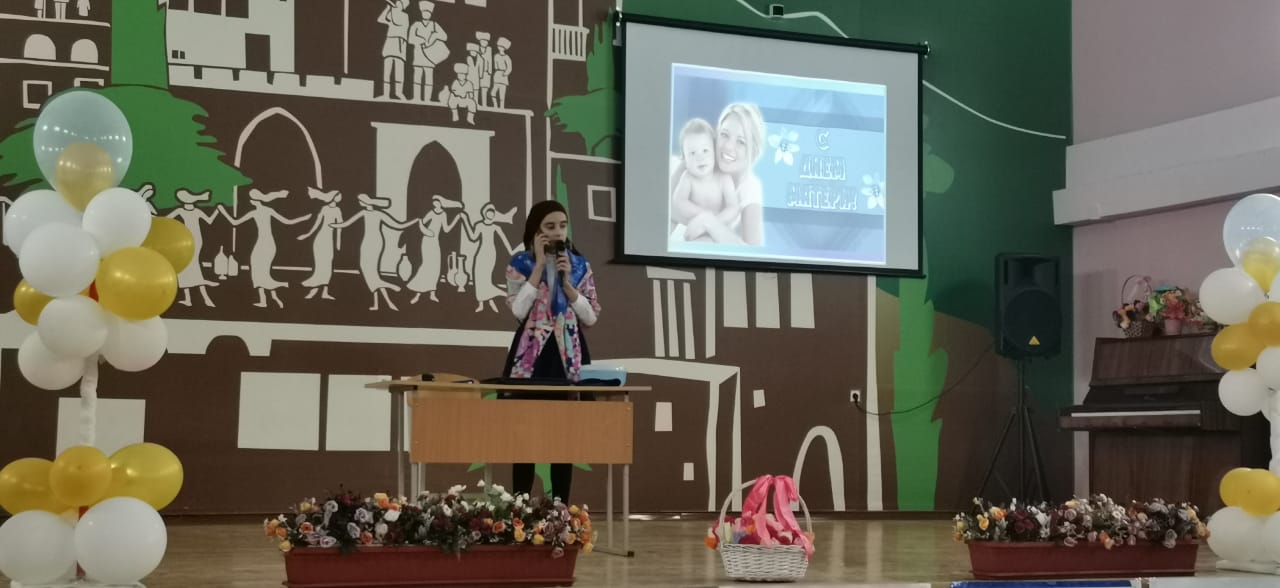 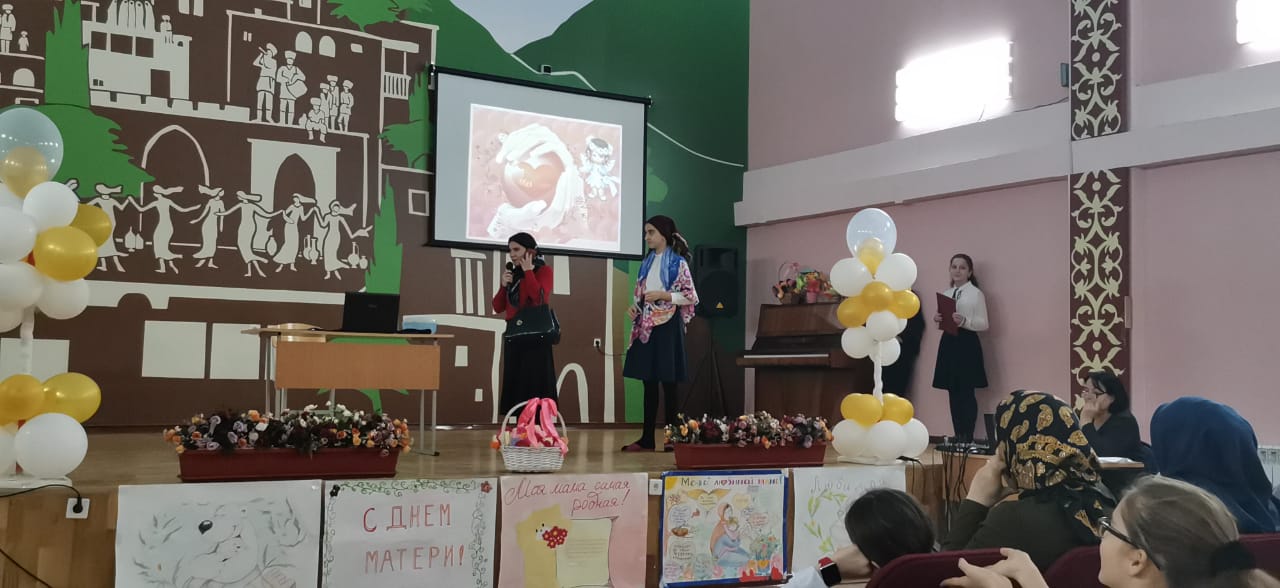 